 	Individual Nomination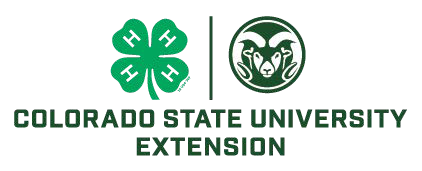  	Team NominationBOULDER COUNTY, COLORADO 4-H VOLUNTEER AWARD APPLICATIONOUTSTANDING DISTRICT/STATE VOLUNTEERThis award is for volunteers who have been involved in the District/State level and getting youth involved in District/State levelName 	County  	Address  	Phone (home & cell) 	Email	 	Club/Group Name	Number of Club/Group members  	Role in County: 	 Organizational Leader Project LeaderOther, please specify  	Submit:______Letter of support from a 4-H member or leader (1 required) How does this person promote 4-H as a whole?How many club/group members participate in county events?How many club/group members participate in district events?How involved is this person in state and/or national events?What is this person’s involvement in planning and implementing club/group activities?Give an example of how this person serves as a role model for positive youth development.Does this person have the ability to work with both adults and youth (at every level)?Signature:	Date:  	Agent Signature:	Date:  	Please submit applications to boulder4h@gmail.com by September 15, 2023.8/21/2023